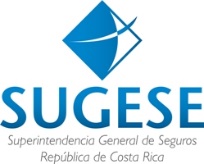 MATRIZ DE OBSERVACIONES PROPUESTA DE ACUERDO DE SUPERINTENDENTE MODIFICACION DE ACUERDOS DEL SUPERINTENDENTE RELACIONADOS CON LA APLICACIÓN DEL REGLAMENTO DE INFORMACIÓN FINANCIERA QUE REGIRÁ A PARTIR DEL 1° DE ENERO DE 2020 PARA EL MEJOR CUMPLIMIENTO DE LAS NIFFENTIDADES QUE ATENDIERON LA CONSULTA OBSERVACIONES ESPECÍFICAS-PROYECTO DE ACUERDO SUPERINTENDENTE.Se adjunta estándares con control de cambios para verificar los cambios.ENTIDADREMITENTEREFERENCIA DEL OFICIOFECHA DEL OFICIOREFERENCIA DEL INGRESO A SUGESECOMENTARIOSInstituto Nacional de SegurosLuis Fernando Campos MontesG-02269-201904/06/2019SGS-ENT-1805-2019(04/06/2019)Asociación de Aseguradoras Privadas de Costa Rica (AAP)Norma Montero GuzmánAAP-E-139-03061903/06/2019SGS-ENT-1869-2019(03/06/2019)Seguros Lafise Costa Rica S.A.Giovanny Mora MolinaSLCR-GG-SS-030-201903/06/2019SGS-ENT-1813-2019(05/06/2019)Se hace referencia a las observaciones descritas por la AAP.Oceánica de Seguros S.A.Daniel Hernández GoldingOS-SGS-2019-009704/06/2019SGS-ENT-1810-2019(04/06/2019)Las observaciones son las mismas que las descritas en el oficio de la AAPSagicor Costa Rica S.A.Fernando José Víquez PachecoSGR-GN-022-201903/06/2019SGS-ENT-1783-2019(03/06/2019)Se hace referencia a las observaciones descritas por la AAP.ASSA Compañía de Seguros S.A.Rudolf Peters SolorzanoGG-SGS-051-03061903/06/2019SGS-ENT-1781-2019(03/06/2019)Se hace referencia a las observaciones descritas por la AAP.Best Meridian Insurance Company – Sucursal en Costa RicaRicardo Otto Loew SandovalBMI-114-201903/06/2019SGS-ENT-1780-2019(03/06/2019)Se hace referencia a las observaciones descritas por la AAP.Prisma Corredora de Seguros S.A.Juan Carlos Quesada VargasPCS-017-201931/05/2019SGS-ENT-1759-2019(31/06/2019)No hay observacionesTEXTO PROPUESTOOBSERVACIONES Y COMENTARIOSCOMENTARIO SUGESETEXTO DEFINITIVOSGS-A-XXX-2019MODIFICACION DE ACUERDOS DEL SUPERINTENDENTE RELACIONADOS CON LA APLICACIÓN DEL REGLAMENTO DE INFORMACIÓN FINANCIERA QUE REGIRÁ A PARTIR DEL 1° DE ENERO DE 2020 PARA EL MEJOR CUMPLIMIENTO DE LAS NIFFSGS-A-XXX-2019MODIFICACION DE ACUERDOS DEL SUPERINTENDENTE RELACIONADOS CON LA APLICACIÓN DEL REGLAMENTO DE INFORMACIÓN FINANCIERA QUE REGIRÁ A PARTIR DEL 1° DE ENERO DE 2020 PARA EL MEJOR CUMPLIMIENTO DE LAS NIFFEl Superintendente General de Seguros a las xx horas del xx de xx de 2019.El Superintendente General de Seguros a las xx horas del xx de xx de 2019.CONSIDERANDO QUE:CONSIDERANDO QUE:Que el Consejo Nacional de Supervisión del Sistema Financiero (CONASSIF), mediante artículos 6 y 5 de las actas de las sesiones 1442-2018 y 1443-2018, celebradas el 11 de setiembre de 2018, aprobó el Reglamento de Información Financiera (RIF) que aplica a todas las entidades supervisadas por las Superintendencias, el cual actualiza la base contable regulatoria con el propósito de avanzar en la adopción de las Normas Internacionales de Información Financiera  (NIIF) con sus textos más recientes, y que entrará en vigor a partir del 1° de enero del 2020.Que el Consejo Nacional de Supervisión del Sistema Financiero (CONASSIF), mediante artículos 6 y 5 de las actas de las sesiones 1442-2018 y 1443-2018, celebradas el 11 de setiembre de 2018, aprobó el Reglamento de Información Financiera (RIF) que aplica a todas las entidades supervisadas por las Superintendencias, el cual actualiza la base contable regulatoria con el propósito de avanzar en la adopción de las Normas Internacionales de Información Financiera  (NIIF) con sus textos más recientes, y que entrará en vigor a partir del 1° de enero del 2020.Que para efectos de implementar el nuevo reglamento, es necesario realizar ajustes a los sistemas que recopilan la información contable, así como todo acuerdo emitido por el Superintendente que es  afectado por esta nueva norma, de forma tal que sea congruente con lo dispuesto en el RIF.  En particular deben modificarse los siguientes acuerdos de Superintendente: SGS-DES-A-029-2013 denominado Modificación Integral del Acuerdo SGS-A-009-2010 Lineamientos Generales para la Aplicación del Reglamento sobre la Solvencia de Entidades de Seguros y Reaseguros, SGS-DES-A-028-2013 denominado Guías de Aplicación Contable para la Actividad Aseguradora y Reaseguradora, y SGS-DES-A-021-2013 Disposiciones para la Remisión de la Información Contable y Estadística a la Superintendencia General de Seguros por parte de las Entidades Supervisadas.Que para efectos de implementar el nuevo reglamento, es necesario realizar ajustes a los sistemas que recopilan la información contable, así como todo acuerdo emitido por el Superintendente que es  afectado por esta nueva norma, de forma tal que sea congruente con lo dispuesto en el RIF.  En particular deben modificarse los siguientes acuerdos de Superintendente: SGS-DES-A-029-2013 denominado Modificación Integral del Acuerdo SGS-A-009-2010 Lineamientos Generales para la Aplicación del Reglamento sobre la Solvencia de Entidades de Seguros y Reaseguros, SGS-DES-A-028-2013 denominado Guías de Aplicación Contable para la Actividad Aseguradora y Reaseguradora, y SGS-DES-A-021-2013 Disposiciones para la Remisión de la Información Contable y Estadística a la Superintendencia General de Seguros por parte de las Entidades Supervisadas.Que mediante oficio SGS-0197-2019 del 6 de marzo del 2019, el Superintendente de Seguros comunicó al CONASSIF, que con oficio SGS-0196-2019 de ese mismo día, se remitió a las entidades aseguradoras la hoja de ruta de cambios normativos y tecnológicos necesarios para la adopción de las NIIF que regirá a partir del 1° de enero del 2020.Se elimina considerando pues no es relevante para la emisión definitiva del acuerdoQue mediante oficio SGS-0197-2019 del 6 de marzo del 2019, el Superintendente de Seguros comunicó al CONASSIF, que con oficio SGS-0196-2019 de ese mismo día, se remitió a las entidades aseguradoras la hoja de ruta de cambios normativos y tecnológicos necesarios para la adopción de las NIIF que regirá a partir del 1° de enero del 2020.Que el artículo 31 del RIF en relación con los modelos de estados financieros señala que: “Las entidades supervisadas por SUGESE constituidas bajo la modalidad de sociedad anónima, asociación cooperativa, sucursal de una entidad de seguros extranjera, o creada por ley especial, deberán utilizar los modelos que para el efecto disponga el Superintendente…”, los cuales se encuentran definidos en el Anexo 5 del acuerdo SGS-DES-A-021-2013 Disposiciones para la Remisión de la Información Contable y Estadística a la Superintendencia General de Seguros por parte de las Entidades Supervisadas.Que el artículo 31 del RIF en relación con los modelos de estados financieros señala que: “Las entidades supervisadas por SUGESE constituidas bajo la modalidad de sociedad anónima, asociación cooperativa, sucursal de una entidad de seguros extranjera, o creada por ley especial, deberán utilizar los modelos que para el efecto disponga el Superintendente…”, los cuales se encuentran definidos en el Anexo 5 del acuerdo SGS-DES-A-021-2013 Disposiciones para la Remisión de la Información Contable y Estadística a la Superintendencia General de Seguros por parte de las Entidades Supervisadas.Que mediante el artículo 12 del acta 12 de la sesión 1328-2017 celebrada el 2 de mayo del 2017, el CONASSIF incorporó en el artículo 6 del Reglamento sobre la solvencia de entidades de seguros y reaseguros, como parte de las deducciones del capital primario, los requerimientos de capital adicional solicitados  por la Superintendencia ante riesgos específicos no considerados de manera expresa en la reglamentación,  como medida de actuación según lo establece el Marco Integrado de Supervisión de Seguros, por lo que se hace necesario ajustar los lineamientos emitidos por el Superintendente sobre este tema.Que mediante el artículo 12 del acta 12 de la sesión 1328-2017 celebrada el 2 de mayo del 2017, el CONASSIF incorporó en el artículo 6 del Reglamento sobre la solvencia de entidades de seguros y reaseguros, como parte de las deducciones del capital primario, los requerimientos de capital adicional solicitados  por la Superintendencia ante riesgos específicos no considerados de manera expresa en la reglamentación,  como medida de actuación según lo establece el Marco Integrado de Supervisión de Seguros, por lo que se hace necesario ajustar los lineamientos emitidos por el Superintendente sobre este tema.Que el artículo 35 del RIF sobre la remisión de estados financieros señala que: “Las entidades reguladas deberán remitir la información financiera por los medios que disponga el Superintendente del respectivo órgano supervisor.”Que el artículo 35 del RIF sobre la remisión de estados financieros señala que: “Las entidades reguladas deberán remitir la información financiera por los medios que disponga el Superintendente del respectivo órgano supervisor.”Según el artículo 29 de la Ley N° 8653, al Superintendente le aplica el artículo 180 de la LRMV, el cual permite a la Sugese utilizar medios electrónicos o magnéticos de transmisión y almacenamiento de datos, para solicitar información a las entidades supervisadas y para mantener sus archivos, actas y demás documentos. La información así mantenida tiene valor probatorio equivalente al de los documentos físicos para todos los efectos legales.Según el artículo 29 de la Ley N° 8653, al Superintendente le aplica el artículo 180 de la LRMV, el cual permite a la Sugese utilizar medios electrónicos o magnéticos de transmisión y almacenamiento de datos, para solicitar información a las entidades supervisadas y para mantener sus archivos, actas y demás documentos. La información así mantenida tiene valor probatorio equivalente al de los documentos físicos para todos los efectos legales.Que es conveniente, por costos y por simplificación de la normativa,  establecer un único medio para la remisión de los estados financieros intermedios (trimestrales) a la Superintendencia, en lugar de que éstos sean enviados por medio electrónicos y físicos, como se establece en la normativa vigente.Que es conveniente, por costos y por simplificación de la normativa,  establecer un único medio para la remisión de los estados financieros intermedios (trimestrales) a la Superintendencia, en lugar de que éstos sean enviados por medio electrónicos y físicos, como se establece en la normativa vigente.Que para la aplicación del Reglamento sobre la solvencia de entidades de seguros y reaseguros y para mejorar la supervisión de la solvencia de las entidades, se hace necesario ajustar el Anexo 4 del acuerdo SGS-DES-A-021-2013 con el fin de mejorar la recopilación de la información necesaria para el cálculo del requerimiento de capital por el riesgo de concentración del reaseguro cedido y facilitar la verificación de ésta.Que para la aplicación del Reglamento sobre la solvencia de entidades de seguros y reaseguros y para mejorar la supervisión de la solvencia de las entidades, se hace necesario ajustar el Anexo 4 del acuerdo SGS-DES-A-021-2013 con el fin de mejorar la recopilación de la información necesaria para el cálculo del requerimiento de capital por el riesgo de concentración del reaseguro cedido y facilitar la verificación de ésta.Se adiciona. En función de comentario 5.Que mediante el artículo 8 del acta de la sesión 1433-2018 del 30 de julio de 2018, el Conassif aprobó en firme una serie de reformas reglamentarias que incluían, entre otras, modificación al Anexo 1 del Reglamento de Autorizaciones, Registros y Requisitos de Funcionamiento de Entidades Supervisadas por SUGESE  para incorporar dos nuevos ramos de seguros (Seguros Misceláneos Generales y Seguros Misceláneos Personales) y un Transitorio V para que dicho cambio entrara en vigencia “el primer día del mes siguiente a la finalización del periodo de seis meses posterior a la publicación de este acuerdo en el diario oficial La Gaceta”. La publicación en referencia tuvo lugar el 22 de agosto de 2018, por lo cual la modificación en la estructura de ramos de seguros entró en vigencia el 1° de marzo de 2019.Que artículo 361 de la Ley General de la Administración Pública exige a la Administración conceder, a las entidades representativas de intereses de carácter general o corporativo afectadas por las normas que emite, 10 días hábiles para exponer su parecer y sugerir modificaciones.Que artículo 361 de la Ley General de la Administración Pública exige a la Administración conceder, a las entidades representativas de intereses de carácter general o corporativo afectadas por las normas que emite, 10 días hábiles para exponer su parecer y sugerir modificaciones.Que  de conformidad con el artículo 361 de la Ley General de la Administración Pública,  mediante oficio SGS-0552-2019 del 20 de mayo de 2019 la Superintendencia remitió en consulta a las entidades supervisadas el proyecto de acuerdo denominado Modificación de Acuerdos del Superintendente relacionados con la aplicación del Reglamento de Información Financiera que regirá a partir del 1° de Enero de 2020 para el mejor cumplimiento de las NIIF, otorgando a las entidades un plazo de diez días hábiles para la remisión de observaciones y comentarios. Finalizado el plazo de consulta, los comentarios y observaciones recibidos por la Superintendencia fueron analizados e incorporados, en lo que resulta procedente, en la versión final del acuerdo.ACUERDA:ACUERDA:PRIMERO: Modificar los artículos 2 y 3 del acuerdo SGS-DES-A-029-2013 denominado Modificación Integral del Acuerdo SGS-A-009-2010 Lineamientos Generales para la Aplicación del Reglamento sobre la Solvencia de Entidades de Seguros y Reaseguros, de forma que se lean como sigue:PRIMERO: Modificar los artículos 2 y 3 del acuerdo SGS-DES-A-029-2013 denominado Modificación Integral del Acuerdo SGS-A-009-2010 Lineamientos Generales para la Aplicación del Reglamento sobre la Solvencia de Entidades de Seguros y Reaseguros, de forma que se lean como sigue:Artículo 2: Objetivo del Capítulo IDefinir las cuentas para el cálculo del Capital Base establecido en los artículos 5, 6, 7 y 8 del Reglamento, a partir del catálogo de cuentas definido en el Reglamento de Información Financiera aprobado por el Consejo Nacional de Supervisión del Sistema Financiero para las entidades de seguros.Artículo 2: Objetivo del Capítulo IDefinir las cuentas para el cálculo del Capital Base establecido en los artículos 5, 6, 7 y 8 del Reglamento, a partir del catálogo de cuentas definido en el Reglamento de Información Financiera aprobado por el Consejo Nacional de Supervisión del Sistema Financiero para las Entidades de Seguros.Artículo 3: Códigos de las Cuentas que intervienen en el cálculoEl capital base se calcula de acuerdo con el siguiente detalle:CAPITAL PRIMARIOPartidas que suman:Artículo 3: Códigos de las Cuentas que intervienen en el cálculoEl capital base se calcula de acuerdo con el siguiente detalle:CAPITAL PRIMARIOPartidas que suman:Partidas que restan1 Partidas que restan1 CAPITAL SECUNDARIO2Partidas que suman:CAPITAL SECUNDARIO2Partidas que suman:Partidas que restanPartidas que restanDEDUCCIONES DEL CAPITAL PRIMARIO MÁS EL CAPITAL SECUNDARIOPartidas que sumanDEDUCCIONES DEL CAPITAL PRIMARIO MÁS EL CAPITAL SECUNDARIOPartidas que sumanPartidas que restan Partidas que restan SEGUNDO: Modificar los artículos 1 y 2 del acuerdo SGS-DES-A-028-2013 denominado Guías de Aplicación Contable para la Actividad Aseguradora y Reaseguradora, para que se lean de la siguiente manera:SEGUNDO: Modificar los artículos 1 y 2 del acuerdo SGS-DES-A-028-2013 denominado Guías de Aplicación Contable para la Actividad Aseguradora y Reaseguradora, para que se lean de la siguiente manera:Artículo 1. AlcanceEstas guías aplican para todas las entidades aseguradoras y reaseguradoras, incluyendo las operaciones que realicen las entidades de seguros constituidas bajo la figura de sucursal,   de conformidad con lo señalado en el Reglamento de Información Financiera. Artículo 1. AlcanceEstas guías aplican para todas las entidades aseguradoras y reaseguradoras, incluyendo las operaciones que realicen las entidades de seguros constituidas bajo la figura de sucursal,   de conformidad con lo señalado en el Reglamento de Información Financiera. Artículo 2. Lineamientos GeneralesLas guías son esquemas básicos que describen el adecuado registro de operaciones ligadas a la actividad aseguradora y reaseguradora, por lo que no constituyen una lista exhaustiva de todos los registros contables de una entidad de seguros. Para las operaciones relacionadas con el registro de inversiones: intereses acumulados y los cobros o las reversiones de éste, registros de valoración de activos, registro de primas y descuentos, registro de ganancias o pérdidas en las ventas de inversiones,  y demás operaciones no contempladas en las presentes guías, se debe considerar lo que señala el Reglamento de Información Financiera.  El desglose de los registros contables se presenta de acuerdo al estado y al momento en que fue realizada cada transacción;   por ejemplo: el registro de la póliza, el cobro de las primas, etc.En el caso de operaciones que se realizan en monedas diferentes al colón, los registros deben efectuarse en la cuenta correspondiente a cada moneda, de conformidad con lo que señala el Reglamento de Información Financiera.(1)  AAP y otras aseguradoras: En la propuesta sobre la modificación de los artículos 1 y 2 del acuerdo SGS-DES-A-028-2013 denominado Guías de Aplicación Contable para la Actividad Aseguradora y Reaseguradora. El sector asegurador tiene las siguientes consultas.  A) Modificación de los artículos 1 y 2 del acuerdo SGS-DES-A-028-2013 denominado Guías de Aplicación Contable para la Actividad Aseguradora y Reaseguradora En artículo 2 en el inciso “c” se propone el siguiente texto: “c) El desglose de los registros contables se presenta de acuerdo al estado y al momento en que fue realizada cada transacción; por ejemplo: el registro de la póliza, el cobro de las primas, etc. En el caso de operaciones que se realizan en monedas diferentes al colón, los registros deben efectuarse en la cuenta correspondiente a cada moneda, de conformidad con lo que señala el Reglamento de Información Financiera” (La negrita y el subrayado no es parte del original). En ese sentido el reglamento de información financiera indica lo siguiente: “Artículo 12. NIC 21. Efectos de las variaciones en las tasas de cambio de la moneda extranjera.  “… Los entes supervisados deberán utilizar el tipo de cambio de compra de referencia del Banco Central de Costa Rica que prevalezca en el momento en que se realice la operación para el registro contable de la conversión de moneda extranjera a la moneda oficial “colón”, excepto los fondos de pensiones especiales o básicos gestionados por instituciones del sector público no bancario, a las cuales les aplique el artículo 89 de la Ley Orgánica del Banco Central de Costa Rica.  Al cierre de cada mes, se utilizará el tipo de cambio de compra de referencia, calculado por el Banco Central de Costa Rica, vigente al último día de cada mes para el reconocimiento del ajuste por diferencial cambiario en las partidas monetarias en moneda extranjera…” (El resaltado no es parte del original).   Dicho acuerdo reglamentario fue firmado el 11 de setiembre de 2018.  Para ese momento el criterio aplicado por parte de la Administración Tributaria se establecía en la ley N°7092 Ley del Impuesto sobre la Renta en su artículo 81:  “ARTICULO 81.-Todos los contribuyentes afectos a los tributos establecidos en esta ley, que realicen operaciones o reciban ingresos en monedas extranjeras que incidan en la determinación de su renta líquida gravable, deberán efectuar la conversión de esas monedas a moneda nacional utilizando el tipo de cambio "interbancario" establecido por el Banco Central de Costa Rica, que prevalezca en el momento en que se realice la operación o se perciba el ingreso. Todas las operaciones pendientes o los ingresos no recibidos al 30 de setiembre de cada ejercicio fiscal, se valuarán al tipo de cambio fijado por el Banco Central de Costa Rica a esa fecha.”   Del artículo anterior no se puede deducir si debe aplicarse el tipo de cambio de compra o de venta y dejando abierta dicha decisión para que el contribuyente eligiera el tipo de cambio a aplicar, siempre y cuando fuera el establecido por el Banco Central de Costa Rica.  Por lo tanto, en dicho momento, dado que reglamentariamente la SUGEF indicaba que el tipo de cambio que debía aplicarse es el de compra, debía acatarse dicha norma.  No obstante, al entrar en vigor la Ley de Fortalecimiento a las Finanzas Públicas, Ley N°9635, a partir del 1 de julio de 2019, en su Título II Ley del Impuesto a los Ingresos y Utilidades, se establece con respecto al tipo de cambio para las operaciones en moneda extranjera lo siguiente:  “Artículo 5- Renta bruta. La renta bruta es el conjunto de los ingresos o beneficios percibidos en el periodo del impuesto por el sujeto pasivo, en virtud de las actividades a que se refiere el artículo 1.  Todos los contribuyentes que tributen bajo este título, cuando efectúen operaciones en moneda extranjera que incidan en la determinación de su renta gravable, deberán efectuar la conversión de la moneda que se trate a moneda nacional utilizando el tipo de cambio de referencia para la venta establecido por el Banco Central de Costa Rica.” (El subrayado y la negrita no es del texto original) Adicionalmente, tal como indica el Código de Normas y procedimientos Tributarios, Ley N°4755 en su artículo 2, se debe considerar la jerarquía de las fuentes del derecho que establece:  “Artículo 2º.- Fuentes del Derecho Tributario. Constituyen fuentes del Derecho Tributario, por orden de importancia jurídica:  a) Las disposiciones constitucionales;  b) Los tratados internacionales;  c) Las leyes; y  d) Las reglamentaciones y demás disposiciones de carácter general establecidas por los órganos administrativos facultados al efecto.”  En materia tributaria la ley reguladora del mercado de seguros establece en su artículo 46: ARTÍCULO 46.- Rentas netas para efectos tributarios  “…En materia contable, regirá lo establecido en la Ley del impuesto sobre la renta”. Por lo anteriormente expuesto, la Ley de Fortalecimiento a las Finanzas Públicas y la Ley Reguladora del Mercado de seguros prevalece por encima de cualquier reglamento, por lo que su aplicación debe considerarse de carácter obligatorio. Debido a esto, solicitamos que la modificación a ese ese artículo lea de la siguiente forma:  “c) El desglose de los registros contables se presenta de acuerdo al estado y al momento en que fue realizada cada transacción; por ejemplo: el registro de la póliza, el cobro de las primas, etc. En el caso de operaciones que se realizan en monedas diferentes al colón, los registros deben efectuarse en la cuenta correspondiente a cada moneda, utilizando para su registro el tipo de cambio establecido por la Ley de Fortalecimiento en las Finanzas Publicas en el Titulo II sobre la Ley del Impuesto a los Ingresos y Utilidades, artículo 5.”(1) Se acepta parcialmente. Las guías contables, como lo indica el punto 1 del artículo 2,  son esquemas no exhaustivos de los registros contables que deben realizar las entidades supervisadas, por lo que no se pueden considerar como norma superior a cualquier otro estándar, ley o reglamento. Por otra parte, el último párrafo del artículo 2, pretende aclarar, únicamente, que el registro de las operaciones en monedas diferentes al colón no se puede mezclar con los movimientos realizados en colones, y no pretende definir el tipo de cambio que se debe aplicar para esos registros, pues  el mismo está delimitado en normativa superior, en este caso el Reglamento de Información Financiera. De acuerdo con lo anterior, no es apropiado ajustar el artículo según la propuesta enviada. A pesar de esto y a efectos de eliminar cualquier confusión, se elimina la referencia al Reglamento de Información Financiera en el último párrafo del artículo 2, además de no ser necesaria su mención. Respecto a los argumentos relacionados con el uso de un tipo de cambio debe aclararse que el tipo de cambio a utilizar en los registros contables es un tema normado por el CONASSIF en el Reglamento de Información Financiera y no puede ser variado mediante un acuerdo de superintendente, lo indicado en las guías contables en cuanto a registro de operaciones no puede estar en contradicción con lo dispuesto por el Consejo vía Reglamento.Por último, en relación a  los cambios que  genera lo dispuesto en el artículo 5 de la  Ley de Fortalecimiento a las Finanzas Públicas, es un tema que está en análisis de las superintendencias del sistema financiero y se valora plantear al Conassif su modificación.  En este contexto serán analizadas las valoraciones que hace sobre el uso de un tipo de cambio u otro, las cuales ya habían sido planteadas previamente por la AAP, mediante consulta a la Superintendencia.Artículo 2. Lineamientos GeneralesLas guías son esquemas básicos que describen el adecuado registro de operaciones ligadas a la actividad aseguradora y reaseguradora, por lo que no constituyen una lista exhaustiva de todos los registros contables de una entidad de seguros. Para las operaciones relacionadas con el registro de inversiones: intereses acumulados y los cobros o las reversiones de éste, registros de valoración de activos, registro de primas y descuentos, registro de ganancias o pérdidas en las ventas de inversiones,  y demás operaciones no contempladas en las presentes guías, se debe considerar lo que señala el Reglamento de Información Financiera.  El desglose de los registros contables se presenta de acuerdo al estado y al momento en que fue realizada cada transacción;   por ejemplo: el registro de la póliza, el cobro de las primas, etc.En el caso de operaciones que se realizan en monedas diferentes al colón, los registros deben efectuarse en la cuenta correspondiente a cada moneda, de conformidad con lo que señala el Reglamento de Información Financiera.TERCERO: Adicionar el artículo 3bis al acuerdo SGS-DES-A-021-2013 Disposiciones para la Remisión de la Información Contable y Estadística a la Superintendencia General De Seguros por parte de las Entidades Supervisadas a efectos de incorporar lo indicado en los artículos 31 y 35 del RIF de forma que se lea de la siguiente manera:TERCERO: Adicionar el artículo 3bis al acuerdo SGS-DES-A-021-2013 Disposiciones para la Remisión de la Información Contable y Estadística a la Superintendencia General De Seguros por parte de las Entidades Supervisadas a efectos de incorporar lo indicado en los artículos 31 y 35 del RIF de forma que se lea de la siguiente manera:Artículo 3bis. Definición y Remisión de Estados Financieros Intermedios y Auditados.La remisión de los estados financieros intermedios por parte de las aseguradoras y reaseguradoras, solamente será requerida en forma electrónica mediante Sugese en Línea, según se detalla en el artículo 2 de este acuerdo, en lo que se refiere a los modelos de estados financieros (1, 2 y 4). La presentación de información financiera anual auditada, por parte de entidades supervisadas (entidades de seguros e intermediarios de seguros) se realizará de forma física (soporte papel), cumpliendo los plazos definidos en el Reglamento de Información Financiera.Artículo 3bis. Definición y Remisión de Estados Financieros Intermedios y Auditados.La remisión de los estados financieros intermedios por parte de las aseguradoras y reaseguradoras, solamente será requerida en forma electrónica mediante Sugese en Línea, según se detalla en el artículo 2 de este acuerdo, en lo que se refiere a los modelos de estados financieros (1, 2 y 4). La presentación de información financiera anual auditada, por parte de entidades supervisadas (entidades de seguros e intermediarios de seguros) se realizará de forma física (soporte papel), cumpliendo los plazos definidos en el Reglamento de Información Financiera.CUARTO: Modificar el artículo 9 y los Anexos 4 y 5 del acuerdo SGS-DES-A-021-2013 Disposiciones para la Remisión de la Información Contable y Estadística a la Superintendencia General de Seguros por parte de las Entidades Supervisadas de forma que se lean de la siguiente manera:CUARTO: Modificar el artículo 9 y los Anexos 4, y 5 y 11 del acuerdo SGS-DES-A-021-2013 Disposiciones para la Remisión de la Información Contable y Estadística a la Superintendencia General de Seguros por parte de las Entidades Supervisadas de forma que se lean de la siguiente manera:Artículo 9. Corrección de información  financiera o contableLa corrección de la información financiera y contable de las entidades supervisadas descrita en los artículos 2 y 3 de este acuerdo, a solicitud de la Superintendencia, se regirá por lo dispuesto en el Reglamento de Información Financiera.   Además se constituirá en un hecho relevante y se comunicará según la normativa que emita el Superintendente para estos efectos.Artículo 9. Corrección de información  financiera o contableLa corrección de la información financiera y contable de las entidades supervisadas descrita en los artículos 2 y 3 de este acuerdo, a solicitud de la Superintendencia, se regirá por lo dispuesto en el Reglamento de Información Financiera.   Además se constituirá en un hecho relevante y se comunicará según la normativa que emita el Superintendente para estos efectos.Anexo 4. Régimen de Suficiencia de Capital y Solvencia(2) AAP y otras aseguradoras:  Modificación de la hoja denominadas "RCS-3" y "RSC-4" en razón de adicionar en el cálculo el detalle los ramos presentados en la hoja "RCS-2", denominados "Seguros de Asistencias Personales" y "Seguros de Asistencias Generales". En el contexto que existen varios tipos de asistencias que las aseguradoras pueden ofrecer como lo son:  Asistencia Médica, Asistencia Hogar, Asistencia Vial, etc; y que en algunas empresas se brinda como un servicio gratuito a los asegurados y en otras se cobra como servicio conexo no siendo parte de una cobertura de riesgos dentro de la prima técnica, tenemos la siguiente consulta: a) ADICION DEL RAMO ASISTENCIAS  ¿Existirá lineamientos sobre lo que SUGESE espera que se registre en esos apartados o hace referencia a colocar primas en el caso que las aseguradoras contaran con un producto específico de Seguros de Asistencia, independiente del servicio que se ofrecen dentro de los diferentes productos de pólizas? ¿Existe la intención que toda asistencia brindada por las aseguradoras dentro de los Seguros de cualquier tipo deberán considerarse un producto de seguros, debiendo realizar registro del producto con su nota técnica? ¿Si la aseguradora considera dentro de productos, una cobertura técnica de asistencia con identificación de su prima, estas deberán separarse para efectos de los indicadores de solvencia? ¿Si la aseguradora, ofrece como un beneficio a los asegurados de sus polizas una asistencia, como vehicular, hogar, funarario, dental, etc, ¿debe segregar el monto de  prima y calcularlo por separado para efectos de ISC? Explicar en que casos una asistencia puede generar provision matemática, provisión para siniestros por indemnizaciones en forma de renta o provisión de siniestros.     No se observó la creación de cuentas de ingresos relacionadas a asistentacias, en el caso de ser un seguro, ¿en que cuenta contable se registrará el costo de la asistencia en caso de que la SUGESE quiera que se registre por separado de las polizas de seguros?. Solicitamos se nos aclare   b) FACTORES REGULATORIOS ¿Cómo se determinó técnicamente que los factores regulatorios para el Seguro de Asistencia de Ramos personsanles y el Seguro de Asistencia Daños, estan dentro de los factores mas altos  considerados en la actual Régimen de Suficiencia de Capital y Solvencia?  Siendo que existen asistencias comúnmente vinculadas por ejemplo a ramos como atutomovil o vida cuyo factores son menores.(Las faltas de ortografía y tipografía corresponden al  original)(3) INS: En RCS-3 (Cálculo del requerimiento de capital de solvencia de Seguros Personales incluir datos del Ramo de Seguros Misceláneos de Seguros Personales; así como el factor regulatorio).(4) INS: Actualizar el índice 9 sobre modificación del acuerdo SGS-DES-A-042-2014 del 18 de diciembre de 2014, por el nuevo que oficialice el regulador.(5) INS: Actualizar los ramos del Anexo 11 Ingresos por primas y siniestros pagados según ramo de seguros para que incluya los ramos Misceláneos de Seguros Generales y Seguros Personales.(6) INS: Plantilla para el reporte de Posición Neta por Reasegurador (anexo RCS-5 Requerimiento de Capital de Solvencia):• En la cejilla correspondiente a RCS-5 Riesgo Crédito, los títulos de las columnas parecieran indicar que se debe presentar la posición neta por reasegurador y no por grupos de reaseguradores, no obstante, las notas explicativas de arriba hacen presumir que se debe considerar dicha presentación de saldos por grupos de reaseguradores; agradecemos aclarar si se debe considerar la posición neta en dicha hoja, por grupos o por reaseguradores.• En esa misma cejilla, existe la columna denominada "Reasegurador vinculado", por lo que agradecemos aclarar si implica la modificación del reporte mensual. Si bien es cierto, dicho reporte se presenta actualmente en la plantilla propia del INS indicando únicamente el nombre del grupo reasegurador, calificación elegida y saldo de posición neta, es importante conocer a qué se refiere la columna de "reasegurador vinculado".• Finalmente, en esa misma cejilla también solicitan indicar el "link o sitio web para verificar calificación", lo cual no es factible debido a que ya en el pasado se había intentado guardar dicho registro y resulta que el link, por razones diversas puede llegar a no corresponder con la información consultada en las calificadoras (los links se pueden desactualizar o dañar). Por esa razón, es importante obtener confirmación de que es suficiente con que se indique únicamente el sitio web de la calificadora seleccionada y en cada reporte mensual, indicar que se encuentran respaldados de manera digital en los archivos electrónicos, los pantallazos de la calificación consultada mensualmente, en cada una de las 4 grandes calificadoras (o en su defecto, otra calificadora regional o local, cuando no existe calificación de S& P, Fitch, Moody's o AM Best).(2) Se aclara. Las consultas realizadas en función de la inclusión de los ramos de asistencias en el Excel para el cálculo del ISC, no corresponden con el objetivo de la consulta, la cual se centra en el objetivo que tiene el acuerdo SGS-A-021-2013, cual es normar los temas de remisión  de información por parte de las aseguradoras hacia la Superintendencia, los temas consultados corresponden a disposiciones reglamentarias aprobadas por el Conassif, si se quiere hacer algún propuesta o consulta al respecto se sugiere hacerlo por los otros mecanismos disponibles para ello, indicando el planteamiento formal de la consulta y el criterio del sector asegurador al respecto.No obstante lo anterior, se aclara de modo general lo siguiente:1. La definición de un ramo dentro de la normativa que emite la Superintendencia, usualmente significa que las coberturas asociadas a ese ramo tienen  riesgos similares u homogéneos, diferentes a los de otros ramos.  2. Las entidades aseguradoras en función de su conocimiento de las condiciones de los productos registrados son las que tienen la capacidad de definir si un servicio de asistencia es accesorio o no de un determinado producto ya registrado, por lo que no corresponde a la Superintendencia su definición.3.  Es de esperar que la aseguradora agrupe  primas y costos  por ramo en función de los riesgos que se están cubriendo, independientemente de si un producto posee riesgos de uno o varios ramos. 4. El Plan de Cuentas para Entidades de Seguro, no separa cuentas específicas por ramos, sólo por categoría.6. En cuanto a los factores regulatorios, se indica que esto no es tema de esta consulta. Actualmente la Superintendencia está en proceso de revisión de los aspectos citados, en el Reglamento sobre la Solvencia de Entidades de Seguros y Reaseguros y oportunamente se podrán plantear las inquietudes señaladas.(3) Se acepta. Se incluye en el Anexo 4 los ramos de Seguros Misceláneos para los cálculos correspondientes a los requerimientos de capital de los Anexos  RCS-3 y RCS-4 del Reglamento sobre la solvencia de aseguradoras y reaseguradoras y su correspondiente factor regulatorio. Sin embargo, se aclara que la inclusión de dicha información en este Anexo, no implica ajustes en el Sistema de Supervisión de Seguros para el cálculo de la cuenta técnica para estos ramos(4) No se acepta. La referencia en el acuerdo SGS-A-021-2013 vigente corresponde con la descrita, por lo que la observación no aplica.(5) Se acepta. Se incluye el nuevo Anexo 11 en la cuarta disposición del acuerdo a emitir. Ver observación (3) previa en cuanto a las modificaciones del Sistema de Supervisión de Seguros.  (6) Se acepta parcialmente, según se detalla:Se cambia el cuadro de texto indicando lo siguiente: “Las reaseguradoras y los Sindicatos de Lloyd’s deben incluirse individualmente para calcular el riesgo de crédito”.Respecto a esta observación la columna “Reasegurador vinculado” siempre ha existido y no se está modificando, por lo que no aplica modificaciones al respecto.Se elimina la referencia a un vínculo web. Sin embargo, la Superintendencia, en cualquier momento podrá solicitar, como parte de sus labores de supervisión,  el respaldo documentación sobre las calificaciones de los reaseguradores correspondiente al periodo para el cual se revela los resultados de solvencia de la entidad de seguros.  Anexo 4. Régimen de Suficiencia de Capital y SolvenciaAnexo 5. Estándar de Negocio para Entidades de Seguros(7) INS: En el Modelo 1. Balance General, para el Patrimonio, la composición del rubro “Ajustes al Patrimonio – Otros Resultados Integrales”, se presenta de la siguiente manera: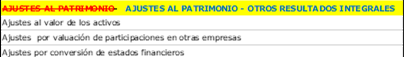 Por su parte en el Modelo 2: Estado de Resultados y Cuenta de Resultados Técnico Financiera, específicamente para a) Cuenta de Resultados Total, el punto J. se detalla como se muestra: 
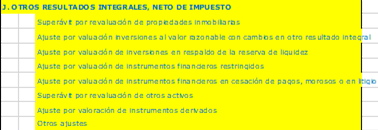 Si la entidad aseguradora decide optar por el método de ajustar en Otros Resultados Integrales la variación que se determine por la modificación de la tasa regulatoria a aplicar para la Provisión Matemática, en el Estado de Resultados se entiende que se presentaría como “Otros Ajustes”, sin embargo, a nivel de Balance no queda claro en cual rubro se presentaría dicha variación.En teoría el importe que se presente en ambos Modelos debe de coincidir, por lo que se solicita la verificación de los componentes del rubro del Balance.(8) INS: Observaciones estándares de negocio y electrónico (lo marcado con azul corresponde al cambio propuesto por la entidad):(9)INS:  Se solicita que una vez oficializado el Estándar Electrónico se remitan los archivos xml y xsd actualizados de la totalidad de los modelos 1 al 10.(10)INS: Modelo Run off. Ampliar el nodo e) y crear el nodo f) en los Siniestros Pendientes de Declaración para detallar la composición de acuerdo a su estado Pendiente o Terminado, como se muestra a continuación: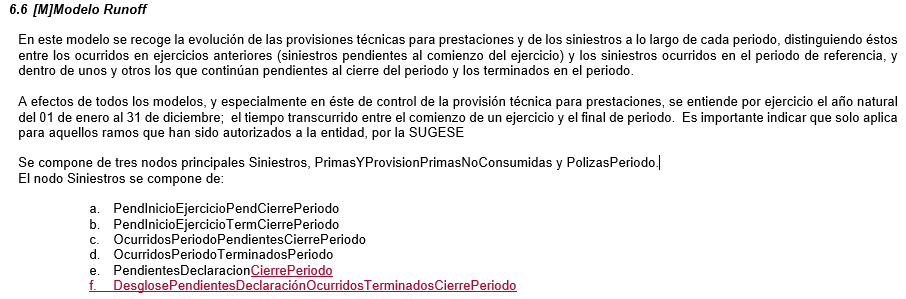 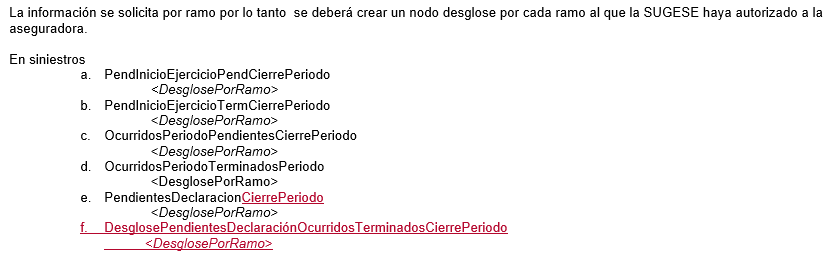 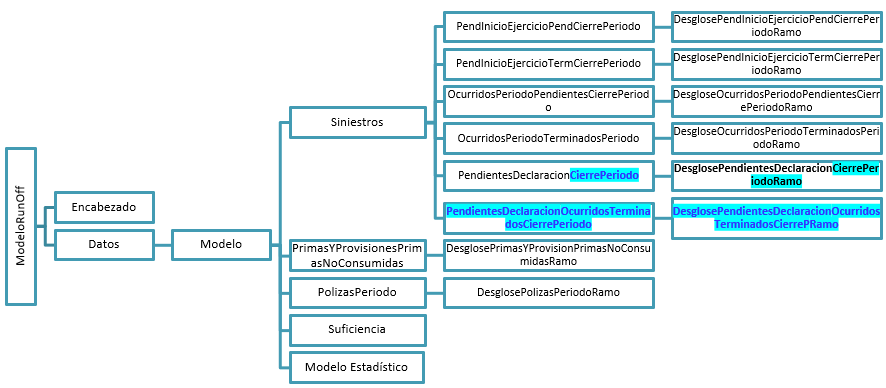 (11) INS: Suficiencia. Adicionalmente, ampliar o detallar la Suficiencia (de primas y/o siniestros) a la que se refiere el esquema gráfico, por cuanto el modelo Run Off incluye tanto datos de provisiones de primas no consumidas como siniestros pendientes, pero la suficiencia como tal en las validaciones se refiere solo para los siniestros en el inciso 6.6.4.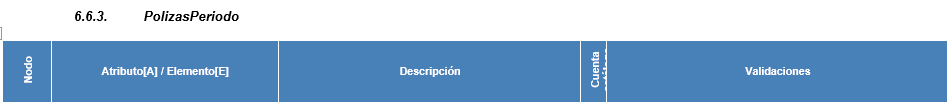 …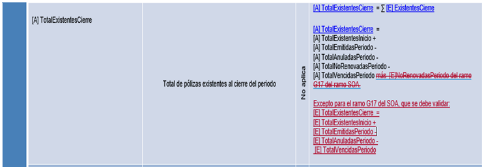 (12) INS: Mensajes de respuesta del SSS a las entidades: se proponen inclusiones en color azul y eliminaciones en color rojo, a la vez se solicita aclarar la diferenciación entre los mensajes 7 y 9, por compartir algunas similitudes. El mensaje 7 se refiere a una recarga o re-gestión, que quedará pendiente y en espera, mientras que para el mensaje 9 alerta de un mismo envío “duplicado” que se cancela porque el primero aún no ha finalizado.(13) INS: Modelo 10 de Seguros Paritarios:Mediante el oficio G-01520-2018 del 26 de abril de 2018, se remitieron consultas relacionadas con el Modelo 10 Seguros Paritarios, considerando que de avalarse los ajustes se requerirán modificaciones en el Estándar de Negocio y eventualmente del Estándar Electrónico.(14) INS: Ramos de seguros:En el inciso III Anexos, RAMOS.xlsx y requerimientos de capital por ramos de la presente consulta, se mantienen los códigos y denominaciones de los ramos del Estándar Electrónico vigente, en contraposición a las modificaciones que se reflejan mediante la página de Sugese, para crear dos nuevos ramos y separar otros, los cuales no han sido difundidos a las entidades aseguradoras por los medios habituales.(7) No se acepta. Los cambios en la tasa regulatoria para el cálculo de la Provisión Matemática, no debe afectar las cuentas de Otros Resultados Integrales, ya que la Provisión es un Pasivo de Seguro al cual le aplica la NIIF 4 hasta el 2021 y no la NIIF9 que es la que se está implementando. Esto quiere decir que el registro de la Provisión Matemática es el mismo al que se ha venido realizando, y este debe incluir los ajustes que se den en dicha tasa regulatoria.(8) Ver detalle más adelanteSe acepta. Se ajusta el concepto para que no quede referencia a la normativa.Se acepta. Se eliminan la referencias normativas  en los últimos dos párrafos.Se acepta. Se elimina la referencia  normativa y se deja de forma generalSe acepta. Se corrige la referencia.Se acepta. Se corrige la referencia. Se acepta. Se corrige la referencia.Se acepta. Se modifica el nombre en el estándar de negocio en la tercera columna.Se acepta. Se modifica el nombre de la cuarta columna.Se acepta. Se modifica el estándar de negocio y electrónico para que sea congruente.Se acepta. Se modifica el estándar de negocio y electrónico para que sea congruente.Se acepta. Se modifica el estándar de negocio y electrónico para que sea congruente.Se acepta. Se modifica el estándar de negocio y se elimina la referencia al reglamento para dejarlo general.Se acepta. Se modifica la redacción en el estándar de negocio.Se acepta. Se modifica el estándar de negocio.Esta observación se encuentra duplicada.Esta observación se encuentra duplicada.Se acepta. Se modifica el estándar de negocio y se elimina la referencia al reglamento para dejarlo en forma  general.Se acepta. Se elimina desde “…En el caso…” hasta “…Plan de Cuentas para las entidades de seguros.” para dejarlo en forma general.No se acepta. Si bien normativamente se crearon estos nuevos ramos, no es posible ajustar el Sistema de Supervisión de Seguros en este momento. Oportunamente se informará cuando se vayan a aplicar los cambios.No se acepta. Se revisa el estándar electrónico y se observa que la información está completa.No se acepta. Se revisa el estándar electrónico y se observa que la información está completa.No se acepta. Se mantiene el nombre de los atributos “Ajustes” y “Reservas”.No se acepta. Se mantiene el nombre de los atributos “Ajustes” y “Reservas”.Se acepta. Se modifica para mantener la consistencia con los cambios realizados en la normativa.No se acepta. Se mantiene el nombre del atributo.Se acepta. Se modifica en línea con las modificaciones al estándar de negocio.Se acepta. Se modifica en línea con las modificaciones al estándar de negocio.Se acepta. Se modifica en línea con las modificaciones al estándar de negocio.No se acepta. Se mantiene el nombre de los atributos “Ajustes” y “Reservas”.No se acepta. Se mantiene el nombre del atributos “Ajustes” y “Reservas”..No se acepta. Se mantiene el nombre del atributos “Ajustes” y “Reservas”.Se acepta. Se modifica en línea con las modificaciones al estándar de negocio.No se acepta. Se mantiene el nombre del atributos “Ajustes” y “Reservas”.No se acepta. Se mantiene el nombre del atributos “Ajustes” y “Reservas”.Se acepta. Se modifica en línea con las modificaciones al estándar de negocio.No se acepta. Se mantiene el nombre del atributos “Ajustes” y “Reservas”.Se acepta. Se modifica en línea con las modificaciones al estándar de negocio.No se acepta. Se mantiene el nombre del atributos “Ajustes” y “Reservas”.Se acepta. Se modifica en línea con las modificaciones al estándar de negocio.Se acepta. Se modifica en línea con las modificaciones al estándar de negocio.No se acepta. Se mantiene el nombre del atributos “Ajustes” y “Reservas”.No se acepta. Se mantiene el nombre del atributos “Ajustes” y “Reservas”.Se acepta. Se modifica en línea con las modificaciones al estándar de negocio.No se acepta. Se mantiene el nombre del atributo.(9)Se acepta: se enviarán los archivos XML y XSD, a los enlaces definidos por la entidad para tales efectos, una vez que estén aprobados y ajustados los modelos.(10)No se acepta: La estructura actual del XML del modelo de run off no se ha variado.(11) No se acepta: la observación no permite identificar con claridad el cambio sugerido.(12) Ver detalle más adelante.No se acepta: No es en SUGESE en línea donde se procesa.Se acepta: se corrige la redacciónSe acepta: se corrige la redacciónSe acepta: se corrige la redacciónSe acepta: se corrige la redacción(13)  Se acepta: se incluye el cambio de “Primas pagadas” a “Primas emitidas”  en las definiciones de primas del modelo y se incluyen las variables “Monto asegurado de primera pérdida” y “Monto asegurado retenido”.(14) No se acepta: Si bien normativamente se crearon dos nuevos ramos, no es posible ajustar el Sistema de Supervisión de Seguros en este momento. Oportunamente se informará cuando se vayan a aplicar dichos cambios.Anexo 5. Estándar de Negocio para Entidades de Seguros(15) Se adiciona, en función de observación 5, los ramos de Seguros Misceláneos Generales y Seguros Misceláneos Personales.ANEXO 11Ingresos por primas y siniestros pagados según ramo de seguros Nombre de la Aseguradora:_____Acumulado al Mes ___, Año _____En colonesQUINT0: Actualizar la versión publicada del Acuerdo SGS-DES-A-021-2013 para incluir las modificaciones señaladas en este acuerdo.Rige a partir del 1° de enero de 2020, salvo el apartado tercero previo  y los anexos 4  y 11 del apartado cuarto, que rigen a partir de la comunicación de este acuerdo.